ReActivate 35+Το Γαλλικό Πρόγραμμα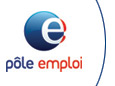 To Γαλλικό Πρόγραμμα Χρηματοδότησης ReActivate 35+είναι ένα πρόγραμμα κινητικότητας για εξεύρεση εργασίας στην Ευρωπαϊκή Ένωση με στόχο να βοηθήσει τους Ευρωπαίους  πολίτες άνω των 35 ετών να βρουν εργασία, ευκαιρία κατάρτισης ή πρακτικής εξάσκησης σε εργοδότη σε άλλο κράτος μέλος της ΕΕ από αυτό που κατοικούν. Το Πρόγραμμα ReActivate 35+δοκιμάζει ένα νέο τρόπο για την παροχή εξατομικευμένων υπηρεσιών κινητικότητας για εργασία στην Ευρώπη και απευθύνεται σε πολίτες (35 +)  και τους εργοδότες μικρομεσαίων επιχειρήσεων (μέχρι 250 άτομα προσωπικό). Κάτω από το Πρόγραμμα αυτό, σε περίπτωση συνταιριάσματος υποψηφίου με κενή θέση εργοδότη, δίνετε χρηματοδότηση για την προώθηση της κινητικότητας και στους δύο με βάση κάποια κριτήρια.    Σε ποιους απευθύνετε το Πρόγραμμα αυτόΣε υπηκόους της ΕΕ  ηλικίας άνω των 35 ετών  Σε όλους τους εργοδότες που εδρεύουν νόμιμα σε χώρες της ΕΕ, και που προσφέρουν συμβάσεις  εργασίας, κατάρτισης ή πρακτικής εξάσκησης για τουλάχιστον 6 µήνες, υπό τον όρο ότι οι θέσεις αυτές πληρούν όλους τους νόμους και προϋποθέσεις του εθνικού εργατικού δικαίου. Η χρηματοδότηση για τις εταιρείες δίνετε μόνο σε μικρομεσαίες (μέχρι 250 άτομα προσωπικό)  Τι υποστήριξη παρέχεται μέσω του Προγράμματος?  Χρηματοδότηση μαθημάτων γλώσσας και άλλες μορφές εκπαίδευσης οι οποίες χρειάζονται για να εργαστείς σε κάποιο εργοδότη στο εξωτερικό (μέχρι 1270 ευρώ με την παρουσίαση τιμολογίου) Τα έξοδα ταξιδίου για μετάβαση για συνεντεύξεις εργασίας στην χώρα που εδρεύει ο εργοδότης (μέχρι 350 ευρώ). Έξοδα μετεγκατάστασης σε άλλες χώρες της ΕΕ μέχρι να λάβουν το πρώτο τους μισθό (μέχρι 1400 ευρώ).ReActivate 35+ Το Γαλλικό ΠρόγραμμαΤο πακέτο κινητικότητας περιλαμβάνει και άλλα μέτρα στήριξης για τους νέους τα οποία  περιγράφονται στον ΟΔΗΓΟ ΠΡΟΓΡΑΜΜΑΤΟΣ, όπως έξοδα αναγνώρισης επαγγελματικών προσόντων σε άλλη ευρωπαϊκή χώρα για σκοπούς εξάσκησης του επαγγέλματος (μέχρι 1000 ευρώ). Εργοδότες και εταιρείες  που απασχολούν έως 250 εργαζόμενους μπορούν να ζητήσουν οικονομική ενίσχυση για το κόστος της εκπαίδευσης των πρόσφατα προσληφθέντων εργαζομένων, ασκούμενων ή μαθητευόμενων και βοηθώντας τους στην ομαλή προσαρμογή τους στην εταιρεία (μέχρι 1270 ανά εργαζόμενο).Πώς μπορείτε να πάρετε μέρος?Προκειμένου να συμμετάσχετε στο Πρόγραμμα πρέπει να μπείτε στην ιστοσελίδα του Δικτύου EURES (www.eures.europa.eu) να ψάξετε για θέση/εις  εργασίας που σας ενδιαφέρουν και να αποστείλετε το βιογραφικό σας μέσω της υπηρεσίας μας. Σε περίπτωση  που ο εργοδότης ενδιαφερθεί για σας θα πρέπει να συμπληρωθούν τα κατάλληλα έγραφα για έγκριση της χρηματοδότηση σας. Για περισσότερες πληροφορίες  WWW.EURES.GOV.CYΛευκωσία: akafouros@dl.mlsi.gov.cy   , Λεμεσό:     mpitsillidou@dl.mlsi.gov.cy   25827353,    Λάρνακα: mioakim@dl.mlsi.gov.cy   24805350    Πάφος:       ppanayi@dl.mlsi.gov.cy  26821646  Αμμόχωστος: spapetta@dl.mlsi.gov.cy   23812056